List of affected models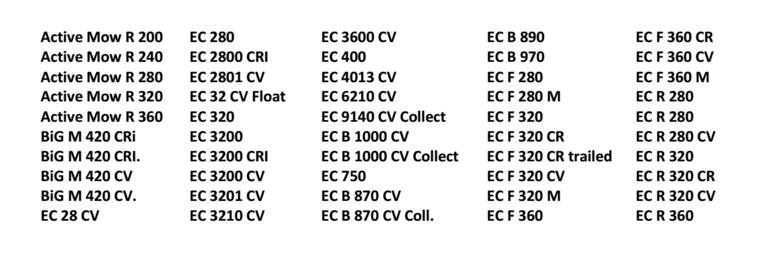 